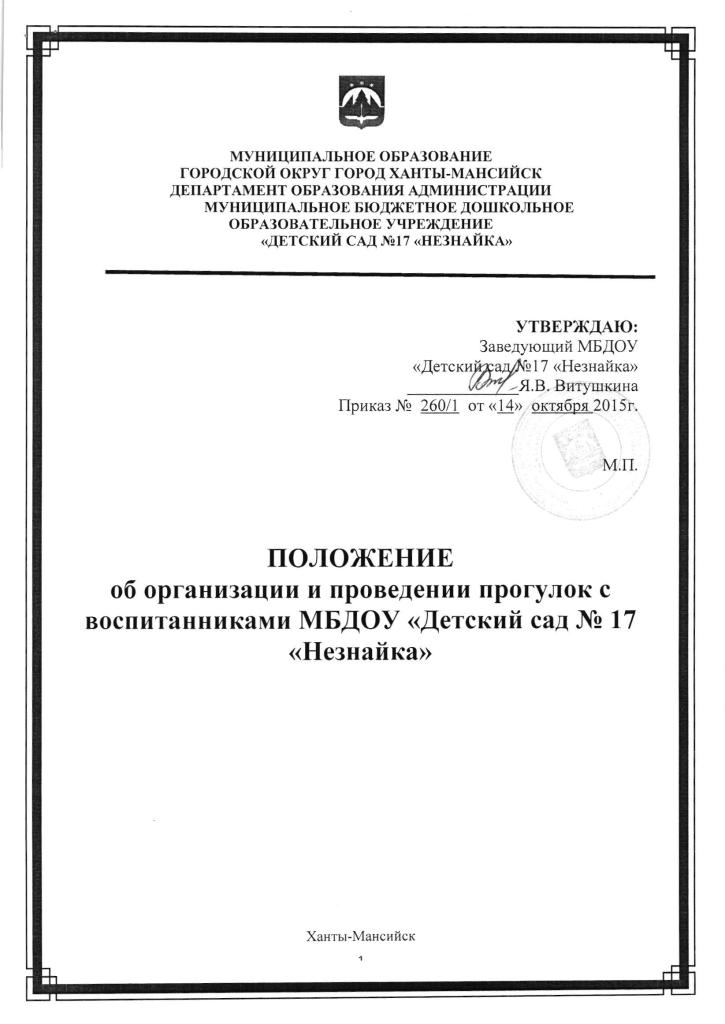 1. Общие положения1.1. Настоящее Положение об организации прогулок с воспитанниками Муниципального бюджетного дошкольного образовательного учреждения «Детский сад № 17 «Незнайка» в соответствии с Типовым положением о дошкольном образовательном учреждении, СанПиН,  Федеральным государственным образовательным стандартом дошкольного образования, Уставом МБДОУ «Детский сад № 17 «Незнайка», инструкцией по охране жизни и здоровья детей, режимом воспитания и обучения детей.1.2. Настоящее Положение регламентирует организацию прогулок в МБДОУ «Детский сад № 17 «Незнайка».1.3. Положение принимается Педагогическим советом МБДОУ «Детский сад № 17 «Незнайка» и утверждается приказом заведующего. Изменения и дополнения в настоящее Положение вносятся Педагогическим советом и утверждаются приказом заведующего Учреждением. 1.4. Данное Положение организации прогулок и актированных дней обязательно для исполнения всеми воспитателями и младшими воспитателями МБДОУ «Детский сад № 17 «Незнайка».2. Цели, задачи и виды прогулок2.1. Прогулка – режимный момент жизнедеятельности детей в дошкольном образовательном учреждении.2.2. Цель прогулки – укрепление физического и психического здоровья, профилактика утомления, физическое и умственное развитие детей, восстановление сниженных в процессе деятельности функциональных ресурсов организма.2.3. Задачи прогулки: -  Оказывать закаливающее воздействие на организм в естественных условиях; - Способствовать повышению уровня физической подготовленности детей дошкольного возраста; -   Оптимизировать двигательную активность детей; - Обеспечивать познавательно-речевое, социально-личностное, художественно-эстетическое, физическое развитие детей;- Осуществлять необходимую коррекцию недостатков в физическом и психическом развитии детей.2.4. Виды прогулки (по месту проведения):-   На участках МБДОУ «Детский сад № 17 «Незнайка»;-   Спортивная площадка МБДОУ «Детский сад № 17 «Незнайка»;-  Пешие прогулки за пределы территории МБДОУ «Детский сад № 17 «Незнайка» (старший дошкольный возраст на расстояние до двух километров);-  В функциональных помещениях Детского сада (в актированные дни).2.5. Виды прогулок (по содержанию):-  Традиционная;-  Тематическая;- Целевая (проводится со 2-й младшей группы с выходом за пределы территории Учреждения);-  Экскурсия (проводится систематически со средней группы не менее 1 раза в месяц);-  Поход, пеший переход (с детьми старшего дошкольного возраста).Целевая прогулкаВоспитатель организует наблюдения детей за и их значение общественной жизнью и явлениями природы и за пределами участка. С этой целью организуются целевые прогулки.В младшей группе целевые прогулки проводятся раз в неделю на небольшое расстояние, по улице, где находится детский сад. Со старшими детьми такие прогулки проводятся два раза в неделю и на более далекие расстояния.Масштабность целевой прогулки зависит от возраста детейВ младшем возрасте знакомят с домами, транспортом, пешеходами;В среднем возрасте знакомят со зданиями общественного назначения (школа, Дом культуры, театр и т. п.) В старших подготовительных группах знакомят с другими улицами, в ближайшими парками или лесом. Дети знакомятся с правилами поведения в общественных местах и правилами уличного движения.3. Требования к оборудованию и санитарному содержанию участка детского сада для проведения прогулок3.1. Оборудование и санитарное содержание участка должно соответствовать требованиям п. III «Требования к оборудованию и содержанию территорий дошкольных образовательных организаций» СанПиН 2.4.1.3049-13.3.2. Зона игровой территории включает в себя: групповые площадки – индивидуальные для каждой группы и общую физкультурную площадку (зона с оборудованием для подвижных игр, зоны с гимнастическим оборудованием и спортивными снарядами, беговой дорожкой, ямой для прыжков, полосой препятствий).3.3. Покрытие групповых площадок и физкультурной зоной застелено специальным покрытием, выполненных из материала, не оказывающих вредного воздействия на человека.3.4.  Групповые площадки оборудованы прогулочными верандами.  3.5.  Игровые и физкультурные площадки для детей оборудованы с учетом их росто-возрастных особенностей, игровое оборудование соответствует возрасту детей и изготовлено из материалов, не оказывающих вредного воздействия на человека.3.6. Ежегодно, в весенний период, на игровых площадках производится полная смена песка, который соответствует гигиеническим нормативам по паразитологическим, микробиологическим, санитарно-химическим, радиологическим показателям. Зоны песка в отсутствие детей закрываются специальными крышками во избежание загрязнения песка.  3.7.  Уборка участка проводится рабочим ежедневно: утром за 1 час до прихода детей и по мере загрязнения территории.3.8.   При сухой и жаркой погоде полив участка, песка проводится не менее 2-х раз в день.3.9.   При входе в здание во всех входах имеются специальные решетки, коврики, щетки.4. Требования безопасности при организации прогулок на участке Учреждения4.1. Перед выходом детей на прогулку рабочий осматривает территорию участка на предмет соответствия требованиям безопасности в соответствии со своей должностной инструкцией.4.2. Решение о проведении, отмене или сокращении времени прогулки на свежем воздухе принимает заведующий на основании погодных условий и доводит его до сведения старших воспитателей, которые в свою очередь оповещают воспитателей МБДОУ «Детский сад № 17 «Незнайка».4.3. Перед выходом на прогулку работники Учреждения, занятые одеванием детей, должны следить, чтобы дети не оставались долго одетыми в помещении во избежание перегрева. Воспитатель следит за исправностью и соответствием одежды и обуви детей микроклимату и погодным условиям.4.4. В случае резкого понижения температуры воздуха, усиления ветра во время прогулки, воспитатель должен незамедлительно завести детей в помещение.4.5. При проведении прогулки воспитатель следит, чтобы дети не уходили за пределы участка.  В случае самовольного ухода ребенка немедленно сообщить о случившемся заведующему, который организует поиски ребенка, ставит в известность милицию, родителей, Департамент образования Администрации города Ханты-Мансийска, в соответствии со схемой оповещения.4.6. В процессе прогулки воспитатель должен обучать детей навыкам безопасного поведения, правилам безопасного обращения с различными предметами.4.7. При выборе игр воспитатель должен учитывать психофизиологические особенности детей данного возраста, площадь прогулочной площадки.4.8. При использовании оборудования (горки, лестницы, лабиринты, качели, качалка-балансир и т.д.), воспитатель должен следить, чтобы рядом не было других детей.4.9.  Запрещается:-   Оставлять детей одних, без присмотра воспитателя; - Использовать в детских играх острые, колющие, режущие предметы, сломанные игрушки.4.10. О каждом несчастном случае с ребенком воспитатель должен немедленно известить заведующего, (заместителя заведующего по воспитательной работе, старшего воспитателя) родителей (законных представителей), при необходимости привлечь медицинскую сестру для оказания первой медицинской помощи. Организовать доставку ребёнка в медицинский кабинет при МБДОУ «Детский сад № 17 «Незнайка».5. Требования к подготовке и возвращению с прогулки5.1. Подготовка и возвращение с прогулки:5.1.1. Перед выходом на прогулку воспитатель организовывает с детьми проведение гигиенических процедур: посещение туалетной комнаты.5.1.2. Одевать и раздевать детей при подготовке и возвращении с прогулки необходимо:- Воспитатель выводитгруппу детей в приемную одеваться, при этом приучает детей одеваться и раздеваться самостоятельно и в определенной последовательности, также в определенной последовательности доставать вещи из шкафчика. Обращает внимание на медленно одевающихся детей, детей с низкими навыками самообслуживания;- Младший воспитатель помогает одевать, давая, однако, им возможность самим сделать то, что они могутодеть сами;5.1.3. Во избежание перегревания детей необходимо придерживаться порядка одевания: в начале дети одевают колготки, гамаши, носки, затем кофты, комбинезон, обувь и лишь в последнюю очередь шапки, верхнюю одежду и шарф, рукавицы.-  После того как первые 10-12 детей уже одеты воспитатель первым спускается по лестнице и выводит детей на прогулку парами, а младший воспитатель заканчивает одевание второй подгруппы и провожает детей на участок к воспитателю;- В помощь при одевании в каждую группу раннего и младшего дошкольного возраста закрепляются сотрудники из числа сотрудников, рабочего и медицинского персонала Учреждения, согласно приказу заведующего;- Детей с ослабленным здоровьем рекомендуется одевать и выводить на улицу со второй подгруппой, а заводить с прогулки с первой подгруппой.- По окончаниипрогулки младший воспитатель встречает детей старшего возраста у входа в здание, помогает разуться и провожает в группу.  - При возвращении с прогулки раздеваются в обратном порядке. Когда у детей выработаются навыки одевания и раздевания, то они будут делать это быстро и аккуратно, воспитатель только помогает им в отдельных случаях (застегнуть пуговицу, завязать шарф и т. п.). Нужно приучать малышей к тому, чтобы они оказывали помощь друг другу, не забывали поблагодарить за оказанную услугу. Чтобы навыки одевания и раздевания формировались быстрее, родители должны дома предоставлять детям больше самостоятельности.5.1.4. Дети младшего возраста возвращаются с прогулки по подгруппам. Младший воспитатель забирает с участка первую подгруппу детей. Дети второй подгруппы продолжают гулять еще в течение 10—15 минут с воспитателем.5.1.5.  Младший воспитатель 2-3 раза за прогулку выходит на участок для помощи воспитателю (сопровождение детей в туалетную комнату, помощь в проведении занятий по подгруппам).5.1.5. При заходе в группу, младший воспитатель помогает детям развязать шарф, расстегнуть и снять верхнюю одежду, сложить одежду в шкафчик. Раздевшись, дети спокойно идут в группу и играют.5.1.6. В летний период после возвращения детей с прогулки необходимо организовать гигиеническую процедуру – мытьё ног.5.2. Требования к одежде детей:- В любое время года одежда и обувь должна соответствовать погоде на данный момент и не должна перегревать или переохлаждать детей;- При колебаниях температуры от +3 до -3°С и слабом ветре, одежда детей должна состоять из трех слоев, включая белье. Верхняя одежда состоит из утепленной куртки, брюк или гамаш; на ногах утепленные ботинки;- При температуре от - 4 до -10°С детям надевают зимнюю куртку или пуховик при трех слоях одежды;- При более низких температурах рекомендуется увеличивать количество слоев одежды до четырех или пяти в зависимости от теплозащитных свойств верхней одежды; - В летний период во избежание перегрева детям надевают легкие головные уборы.5.3.  В соответствии с расписанием непосредственной образовательной деятельности и проведением 1 раз в неделю занятия физической культурой на свежем воздухе одежда детей должна быть облегченной, данная информация должна быть размещена воспитателями на стенде Учреждения для ознакомления родителей (законных представителей). 5.4. Порядок хранения одежды в шкафчике: на верхней полке кладется шарф, шапка. Кофта, гамаши, колготки, тёплые штаны, верхнюю одежду вешают на крючок. Рукавички на резинке должны быть продернуты через рукава и вешалку верхней одежды. Снизу кладут носки. Обувь ставят на специально приспособленную полку.  6. Требования к содержанию прогулок на участке Учреждения6.1.  Прогулка должна состоять из следующих структурных элементов:-    Наблюдение;-  Двигательная активность: (игровые упражнения, подвижная игра, игра малой подвижности, один раз в неделю физическое развитие (спортивные игры, спортивные упражнения);-     Трудовая деятельность;-  Свободное общение воспитателя с детьми (индивидуальная работа по различным направлениям развития воспитанников, самостоятельная деятельность детей).6.2. Последовательность структурных компонентов прогулки может варьироваться в зависимости от вида предыдущего занятия. Если дети находились на занятии, требующем повышенной познавательной активности и умственного напряжения, то вначале прогулки проводятся подвижные игры, пробежки, затем – наблюдения. Если до прогулки было физкультурное или музыкальное занятие, то прогулка начинается с наблюдения или спокойной игры.6.3.  Каждый из обязательных компонентов прогулки длится от 7 до 15 минут и осуществляется на фоне самостоятельной деятельности детей.6.4. Содержание прогулок определяется программой по ознакомлению детей с окружающим с учетом предшествующей деятельности детей, педагогических и оздоровительных задач, и строится в соответствии с календарно-тематическим планированием в каждой возрастной группе.6.5. Организация наблюдений: процесс наблюдения может быть организован за объектами и погодными явлениями. При планировании наблюдений воспитатель продумывает: оборудование и материалы, используемые по ходу наблюдения, размещение детей; приемы привлечения внимания детей к наблюдению (сюрпризные моменты, загадки, постановка познавательной задачи, проблемная ситуация); приемы активизации умственной деятельности (поисковые вопросы, действия, сравнение, использование детского опыта).6.6.    Организация двигательной активности.6.1.1. В двигательную деятельность детей на прогулке следует включать:-  Подвижные игры и физические упражнения на утренней прогулке: в младшей группе – 6-10 мин, в средней группе – 10-15 мин, в старшей и подготовительной группах – 20-25 мин. На вечерней прогулке: в младшей и в средней группах – 10-15 мин, в старшей и подготовительной группах – 12-15 мин. Подвижные игры можно дополнять или заменять, спортивными упражнениями или в старшем дошкольном возрасте спортивными играми, играми с элементами соревнований. К спортивным упражнениям относятся: катание на санках, на лыжах, катание на велосипедах, самокатах.К спортивным играм относятся: городки, баскетбол, бадминтон, настольный теннис, футбол, хоккей и т.д.;- Организацию самостоятельной двигательной активности. Характер и продолжительность зависят от индивидуальных потребностей и интересов детей, развивающей среды;-  Индивидуальные задания (в соответствие с календарно-тематическим планированием).6.6.2.  В зависимости от погодных условий двигательная деятельность детей на воздухе может быть различной интенсивности, чтобы дети не переохлаждались или не перегревались. Всё это необходимо продумывать воспитателю перед выходом на прогулку, ориентируясь на конкретные метеоусловия.6.6.3. Нельзя допускать, чтобы на прогулке дети находились длительное время без движений. Особого внимания требуют дети со сниженной подвижностью, малоинициативные, которых следует вовлекать в подвижные игры.6.6.4. Игры с высоким уровнем интенсивности движений не следует проводить в конце утренней прогулки перед уходом с участка, так как дети в этом случае становятся перевозбуждёнными, что отрицательно сказывается на характере их дневного сна, увеличивает длительность периода засыпания, может быть причиной снижения аппетита.6.6.5. Особенности организации двигательной активности на прогулке в зимний период:-  В холодный период года, воспитателю необходимо следить за тем, чтобы дети дышали носом. Носовое дыхание содействует формированию у детей умения правильно дышать, предупреждает заболевания носоглотки;- При низких температурах воздуха нецелесообразно организовывать игры большой подвижности, так как они приводят к форсированию дыхания, когда дети начинают дышать ртом. Не следует также в этих условиях проводить игры, требующие произнесения детьми в полный голос четверостиший, припевок, какого-либо текста.6.7. Организация индивидуальной работы: в соответствии с календарно-тематическим планированием воспитатель осуществляет индивидуальную работу по познавательному развитию, речевому развитию, социально-коммуникативному, физическому или художественно-эстетическому развитию детей. С этой целью подготавливает все необходимые материалы и оборудование.6.8. Трудовые поручения: воспитатель привлекает детей к сбору игрушек, оказанию посильной помощи по наведению порядка на участке после прогулки, уход за растениями и т.д.6.9. В зависимости от целей и задач прогулки воспитатель готовит необходимый выносной материал, пособия для различных видов детской деятельности, соответствующей санитарно-гигиеническим требованиям.6.10. Воспитатель должен руководить самостоятельной деятельностью детей: обеспечить им полную безопасность, научить использовать пособия в соответствии с их предназначением, осуществлять постоянный контроль за деятельностью детей на протяжении всей прогулки.7. Требования к организации прогулок за пределами территории Учреждения7.1.   Планирование прогулок за пределы территории начинают со 2-й младшей группы.7.2.  Содержание прогулок определяется программой по ознакомлению детей с окружающим.7.3. При подготовке к прогулке воспитатель должен предварительно осмотреть место прогулки, маршрут следования, согласовывать с заведующим. Маршрут движения группы должен предусматривать возможно меньшее число пересечений проезжей части и, по возможности, использование только регулируемых переходов.7.4.  Воспитатель оформляет служебную записку не менее чем за 3 дня на выход детей за территорию Учреждения, в которой прописывает дату, время выхода, место прогулки, время возвращения, прикладывая к служебной записке лист согласия с росписью родителей (законных представителей).7.5.   Старший воспитатель (методист) готовит приказ о выходе детей на прогулку за территорию Учреждения, проводит целевой инструктаж с записью в Журнале целевого инструктажа по организации прогулок и экскурсий за пределы территории Учреждения со всеми работниками, сопровождающими детей, согласовывает общее количество детей, отправляющихся на прогулку.7.5.  В случае дальней прогулки важно предусмотреть необходимое количество взрослых из расчета один взрослый на 15 детей. Воспитатель должен предварительно осматривать маршрут следования и согласовывать его с заведующим Детского сада.7.6.    Если по каким-то причинам дети из группы остались в Учреждении, они по указанию заведующего должны находиться под присмотром определенного работника, на которого возможно возложение ответственности за жизнь и здоровье детей.7.7. Детей во время пеших прогулок, экскурсий за пределы территории Учреждения должны сопровождать не менее двух взрослых. Один из сопровождающих назначается старшим.7.8. Дети строятся в колонну по два и берут друг друга за руки. Во время движения колонной в руках у детей не должно быть никаких предметов или игрушек.7.9. Один из сопровождающих колонну находится впереди группы, второй - позади.7.10. Каждый из сопровождающих должен иметь красный флажок. Группа должна быть обозначена красными флажками, которые несут первая и последняя пары детей. С собой берется список детей, согласия родителей, медицинская аптечка, при дальней прогулке соблюдается питьевой режим.7.11. Группа детей должна двигаться по тротуару или пешеходной дорожке, придерживаясь правой стороны. Если тротуар или пешеходная дорожка отсутствует, разрешается вести группу детей по левой обочине навстречу движению транспортных средств. Движение по обочине разрешается только в светлое время.7.12. Перед пересечением проезжей части группу следует остановить на тротуаре, чтобы растянувшийся строй сгруппировался.7.13. Пересекать проезжую часть разрешается только по обозначенным пешеходным переходам, а если их нет - на перекрестках по линии тротуаров или обочин.7.14. На регулируемом переходе пересечение проезжей части разрешается только по разрешающим сигналам светофора или регулировщика. Начинать движение можно только одновременно с включением разрешающего сигнала. Во время движения группы через проезжую часть дороги оба сопровождающих должны стоять на проезжей части по обеим ее сторонам лицом навстречудвижению транспортных средств с поднятыми красными флажками. В случае смены сигналов до окончания пересечения группой проезжей части сопровождающие остаются на ней до окончания движения группы и покидают проезжую часть после последней пары детей.7.15. При пересечении проезжей части на нерегулируемых перекрестках и пешеходных переходах группу следует остановить на тротуаре. Перед началом перехода сопровождающие должны выйти на обе стороны проезжей части с поднятыми красными флажками, чтобы привлечь внимание водителей, и, только убедившись, что их сигналы восприняты, старший сопровождающий разрешает переход. Сопровождающие покидают проезжую часть после последней пары детей.7.16. Пересечение проезжей части вне обозначенных пешеходных переходов или перекрестков разрешается только как исключение, в одном случае: вне населенных пунктов при отсутствии в зоне видимости перехода или перекрестка. Пересекать проезжую часть разрешается под прямым углом к краю проезжей части и только на участках без разделительной полосы и ограждений, там, где она хорошо просматривается в обе стороны. Перед началом пересечения группой проезжей части сопровождающие выходят на нее, становятся с поднятыми красными флажками лицом навстречу движению транспортных средств. Убедившись в безопасности перехода, старший сопровождающий подает команду, разрешающую начало перехода.7.17. Избегать прогулок по улицам с большим движением.7.18. По окончании прогулки, экскурсии проверить наличие воспитанников, сообщить заведующему или заместителю заведующего по воспитательной работе (методисту, старшему воспитателю) о возвращении детей на территорию Учреждения.8. Требования к организации прогулки в помещениях Учреждения в дни отмены прогулки на улице8.1. В зимний период в соответствии с погодными условиями устанавливаются возможности отмены прогулок на улице с воспитанниками МБДОУ «Детский сад № 17 «Незнайка», исключается или сокращается (пункт 9.3. настоящего Положения) время пребывания детей на свежем воздухе и в летний период при: загазованности, штормовом предупреждении (ветер).8.2. В дни сокращения времени или отмены прогулок на свежем воздухе необходимо компенсировать недостаток двигательной активности детей хорошо продуманной организацией динамической (двигательной) прогулки в помещениях Учреждения.8.3. В содержание прогулки в приспособленных функциональных помещениях в летний период должны быть включены все структурные элементы (см. п. 5.) с учетом имеющихся условий.8.4. Актированные дни планируются воспитателями и специалистами в календарно-тематических планах воспитательно-образовательной деятельности на группах. Время, отведенное на прогулку, планируется с включением в нее различных видов детской деятельности (театрализованная, продуктивная, речевая, познавательно-игровая, двигательная и др.).8.5. Двигательная активность детей в актированные дни компенсируется за счет проведения музыкальных, физкультурных и динамических часов. Перенос, отмена динамического часа, физкультурного или музыкального занятия не допускается.8.6. В соответствии с функциональной структурой здания воспитанниками МБДОУ «Детский сад № 17 «Незнайка» (минимальная площадь для двигательной активности и развития движений детей) динамические часы проводятся в музыкальном и спортивном залах. 8.7. Динамические часы планируются воспитателями и специалистами в календарно-тематических планах воспитательно-образовательной деятельности в соответствии с расписанием, составленным старшим воспитателем для воспитателей и методистом для специалистов по всем возрастным группам.9. Требования к продолжительности прогулки. Режим длительности проведения прогулок на улице9.1. В соответствии с п. XI «Требования к приему детей в дошкольные образовательные организации, режиму дня и организации воспитательно-образовательного процесса» СанПиН 2.4.1.3049-13:9.1.1. В течение года прогулки проводятся ежедневно. Общая продолжительность прогулки   составляет 3-4 часа. Прогулки организовываются 2 раза в день: в первую половину дня и во вторую половину дня - после дневного сна или перед уходом детей домой.9.2. Для достижения оздоровительного эффекта в летний период в режиме дня предусматривается максимальное пребывание детей на свежем воздухе с перерывами для приема пищи и сна.9.3. Проведение прогулок в зимний период регламентируется погодными условиями, устанавливается возможность отмены прогулок на улице с воспитанниками Учреждения. Продолжительность прогулки определяется МБДОУ «Детский сад № 17 «Незнайка» в соответствии с климатическими условиями.9.4. Время выхода на прогулку каждой возрастной группы определяется режимом воспитания и обучения.9.5.  Длительность прогулки на улице сокращается при температуре воздуха ниже и скорости ветра более установленных в графике показателей соответствующих возрасту детей (Приложение 1 к настоящему Положению).9.6.  В зимний период в связи с изменением температурного режима, старшие воспитатели до 10 часовутра предоставляет информацию во все возрастные группы о выходе детей на прогулку в соответствии с п. 9.5 настоящего Положения.9.7. График определения погодных условий для установления возможности отмены прогулок на улице с воспитанниками доводится до сведения родителей и размещается на информационных стендах всех возрастных групп.10. Ответственность10.1. Воспитатели всех возрастных групп несут персональную ответственность за организацию и проведение прогулок с воспитанниками МБДОУ «Детский сад № 17 «Незнайка».10.2.    Специалисты в соответствии с расписанием непосредственно-образовательной деятельности несут персональную ответственность за организацию и проведение занятий на свежем воздухе с воспитанниками МБДОУ «Детский сад № 17 «Незнайка».10.3.  Воспитатели и специалисты несут персональную ответственность за проведение динамических часов в актированные дни¸ согласно пункта 8 настоящего Положения.10.4. Непосредственное руководство и контроль за работой воспитателей и специалистов возлагается на старших воспитателей и методистов курирующих групп МБДОУ «Детский сад № 17 «Незнайка».10.5. Контроль за работой старших воспитателей и методистов осуществляет заместитель заведующего по воспитательной работе МБДОУ «Детский сад   № 17 «Незнайка».11.  Заключительные положения7.1.Настоящее Положение может изменяться и дополняться в связи с изменением нормативно-правовой базы, совершенствованием форм и методов работы.7.2. Все изменения и дополнения к настоящему Положению вносятся на осуждение на Педагогическом совете и утверждаются заведующим Учреждением и согласовываются в установленном порядке.7.3.  Настоящее Положение вступает в силу с момента его утверждения приказом заведующего Учреждением и действует до его отмены в соответствии с приказом заведующего Учреждением.Приложение № 1к «Положению об организации прогулок с воспитанникамиМБДОУ «Детский сад № 17 «Незнайка»Температурный режим прогулокМуниципального автономного дошкольного образовательного учреждения «Детский сад № 17 «Незнайка»в холодный период годаВозрастные группыТемператураПродолжительность прогулки1 младшая группаДо -15°, скорость ветра   не более   7 м/сДо - 12°, скорость ветра до 5 м/сНе менее 30 минутНе менее 1 часа2 младшая группаДо -17°, тихоДо -15°, скорость ветра до 5 м/сНе менее 30 минутНе менее 1 часаСредние группыДо -20°, тихоДо -17°, скорость ветра до 7 м/сНе менее 30 минутНе менее 1 часаСтаршие группы и подготовительные группыДо -25°, тихоДо -23°, скорость ветра до 7 м/сНе менее 35-45 минут мин.Не менее 1 часа 30 минут